Staff ChangesAs you are aware, Westburn has had several staff changes over the past term. We appreciate your patience during this time of change. I am pleased to say that our final intake of Early Years Workers currently going through the relevant checks to allow them to be with us as soon as possible. Our Parents Meetings will be an excellent opportunity for you to meet new keyworkers and familiarise yourself with our new team.Winter Fayre 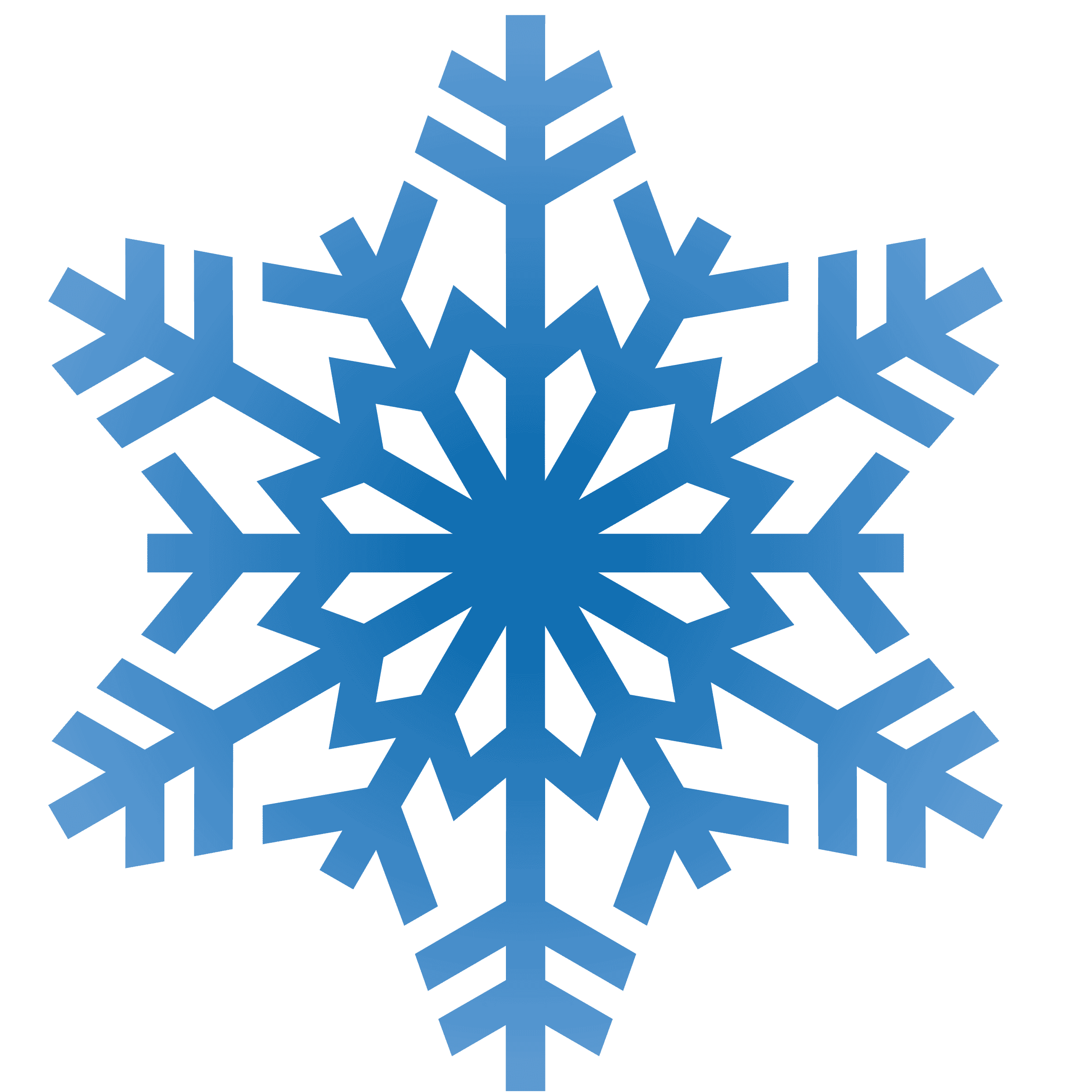 Our PTA have been working extremely hard to organise our upcoming Winter Fayre. It promises to be a fun filled morning with a raffle, tombola, café, bouncy castle, children’s entertainment, stalls and more. Entry to the event is free and all members of the community are welcome to attend. We look forward to seeing you all there. Please note a date of change and time to this event:Saturday the 17th of November – 10am-12pmIf you are able to make a donation to the tombola, please hand it in to the Nursery Office. Thank you!Upcoming events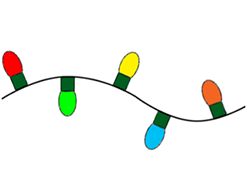 Children in Need Pyjama Day – Friday 16th NovemberIn-service Day – CLOSED – Monday 19th NovemberParents meetings – Week beginning 19th NovemberChristmas Fund Day – 12th DecemberChristmas Sing-a-long – 19th of December:10.45am and 3pmChristmas Holidays – 21st December -6th JanuarySponsored Splash-a-thon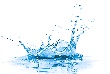 Our sponsored splash-a-thon has raised a total of £1300. We cannot thank you enough for your generosity and support. The event ran extremely well with children splashing for a combined total of 6 hours. Money raised will be used to buy much needed resources for each room. Information on what we buy will be placed on the communication board to share what the staff and children have selected to buy with the funds you have worked hard to raise. Christmas Opening HoursOver the Christmas period Westburn is open to children who have 52 week contracts only. During the festive fortnight we will be opening from 8.30am-4.30pm each day. We will be closed to ALL children on the 25th and 26th of December and again on the 1st and the 2nd of January. GDPR – Privacy NoticeFollowing the GDPR legislation changes, please find attached of South Lanarkshire’s new Privacy Notice for you to keep.Consent to ShareWe have attached a new consent to share form for parents to complete. This allows us to work effectively with outside agencies to provide consistent care and education for your child. We ask that you please complete this form and hand it in to your child’s key worker or Joyce at the office.  Parents MeetingWe are trialling a new format of parents meeting to meet the needs of all parents/carers within the setting. A timetable of dates and times will be placed outside each room of the setting for parents to add their names to. If you would like a later/earlier appointment than those listed, please speak to your child’s key worker to arrange. Healthy EatingWe have been reviewing our snack menu to ensure it meets the guidance of the Setting the Table document, allowing us to provide a healthy and varied menu. We have attached a copy of the eat well plate for your reference when planning meals for your children. It is an excellent tool to get children to help plan their meals and select a food from each food group. Baby Group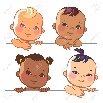 We are looking to revamp our baby groups on a Friday. If you have attended the baby group in the past, we would really appreciate your feedback and what we could do to improve. If you have any comments, please pass them onto staff or post a comment in the suggestion box.Flu SeasonAs winter approaches it brings with it the increase in colds and flu like symptoms to the general public. As we have a child with complex needs within Westburn we have received a letter from the child’s doctor to help increase awareness of exclusion policies.Dear Parent/Carer,There is a child in your nursery with complex health needs. The condition has caused the child to have a weak immune system at times, as a result, the child may be very susceptible to illness. The nursery is taking precautions to keep germs away utilising procedures such as hand washing and sterilising. You can also help make the nursery safe for this child. Please help us keep the nursey free of illness by keeping your child home if they are sick (as listed on the exclusions list). We understand that clear runny noses are fine, however if your child’s nose is not clear, they have a fever, symptoms of the flu, stomach bug or flu, please keep them at home following the appropriate exclusion rules. As the child has a low immune system effects of small illnesses are much more severe and can have a detrimental impact upon their health. Therefore, when calling to report your child’s absence please make the nursery aware of why your child is off in the event that the child’s parents can be made of aware of any potential bugs going around nursery, allowing them to make the decision to keep the child at home, away from any potential illnesses. Thank you for your support and care for this child as the flu season approaches.   Little Friends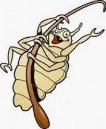 Just a termly reminder that parents check their child’s hair for head lice regularly to prevent an outbreak within the setting. For information on detecting and treating head lice please see the NHS Scotland website: https://www.nhsinform.scot/illnesses-and-conditions/skin-hair-and-nails/head-lice-and-nits Solihull ApproachThe Solihull Approach provides excellent guidance and information for Parents/Carers, families, friends and professionals. It provides information on child development, sleeping, parenting styles, having fun together and many more important aspects of children’s development in early years. It is a fantastic resource and is free for parents/carers in South Lanarkshire. If you are interested in looking at the resource, please us the attached leaflet to create an account and access the resources. Thank you          Nursery Team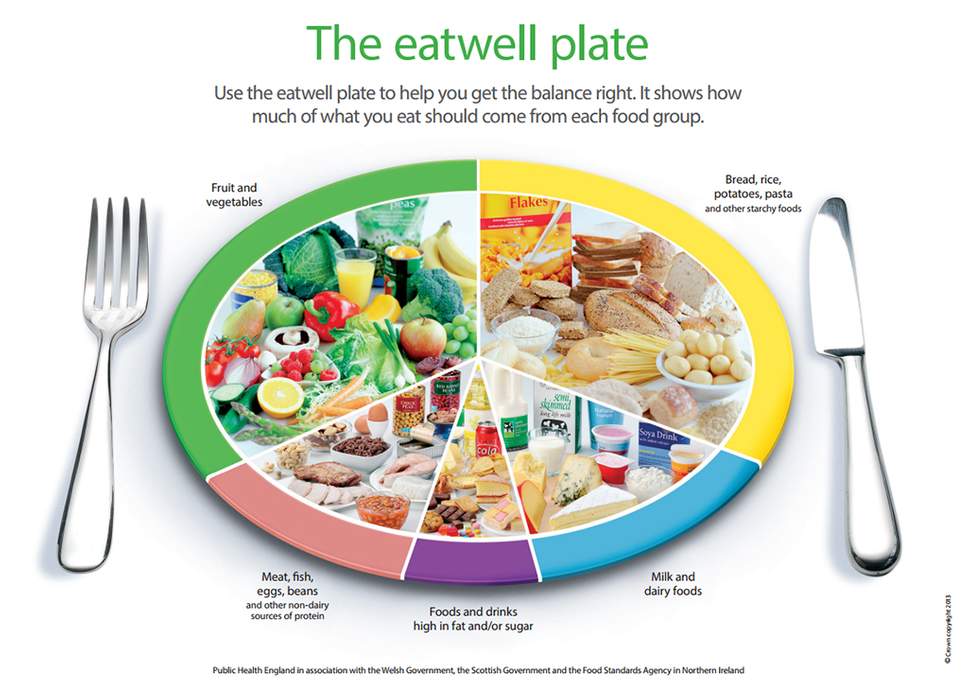 